Publicado en Santander el 12/03/2019 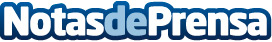 Así es la startup Gameflik, el Spotify de los videojuegosGameflik es un servicio freemium de videojuegos en formato físico por suscripción que permite probar los nuevos lanzamientos y más de 280 juegos de PS4 y Xbox One por un precio mensual reducido. Después de probar cada juego existe la opción de decidir si comprar o devolver el juego, sin riesgoDatos de contacto:Gameflikhttps://www.gameflik.com/603013889Nota de prensa publicada en: https://www.notasdeprensa.es/asi-es-la-startup-gameflik-el-spotify-de-los Categorias: Juegos Emprendedores Consumo Innovación Tecnológica Gaming http://www.notasdeprensa.es